OUR EFL UPDATES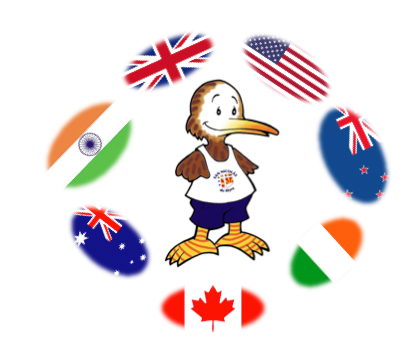 EFL NEWSLETTER Nr. 4Queridos Padres y Apoderados,¡El semestre ha pasado volando!  Estamos a un mes de salir de vacaciones de invierno y como departamento tenemos varias novedades que contarles de lo que han sido estos meses y lo que vendrá.  1.-NEW ZEALAND EXCHANGE / 10 abril – 10 de mayo Han vuelto a clases regulares los 20 alumnos que participaron en la XIV Delegación de este intercambio. La experiencia fue espectacular. Además de vivir y compartir en New Plymouth, recorrieron Wellington y Auckland. Ya se está gestando y preparando el Intercambio para el año 2016, donde nos visitarán de New Zealand por lo que esperamos contar con varias Hosting Families de nuestra comunidad. 2.-FOOD REVOLUTION DAY / 15 de mayo Por segundo año consecutivo el colegio se inscribió en el evento Food Revolution Day junto al renombrado chef Jamie Oliver. La actividad ocurrió en tiempo real donde casi todos los cursos del segundo ciclo se tomaron en turnos sucesivos la remodelada Sala de Inglés y prepararon una receta siguiendo los pasos del chef por internet junto a millones de estudiantes a lo largo del mundo. 3.-COMICS BOOKS EN BIBLIOTECA / 20 de mayo Llegan los días fríos y los estudiantes de primer ciclo se vuelcan a la biblioteca durante los recreos. Para que los alumnos lo pasen bien y de paso aprendan inglés es que se adquirió una serie de Comics Books en este segundo idioma. Pueden leerlos en los recreos y llevarlos también para la casa. 4.-TONGUE TWISTERS CONTEST / 23 de junio Por primera vez en el colegio, se realizará un concurso de trabalenguas en inglés con alumnos de 7° y 8° básico. El objetivo de esta actividad es potenciar el desarrollo oral del idioma, que el alumno se sienta cómodo hablando y expresándose en inglés. Habrá medallas para los primeros lugares. ¡A participar!5.-SEMANA DEL TALLER ABIERTO /6- 9 julioInvitamos a todos los apoderados que tienen alumnos inscritos en los talleres de: Bodygame, Storytellers, Junior Drama Club & English Drama Club, a que asistan a ver cómo sus hijos se desenvuelven en inglés durante la semana del taller abierto. 6.-ENGLISH DRAMA CLUB / Segundo Semestre 2015Nuestro Drama Club ya hizo audiciones y casting para la obra 2015: “Into the Woods”. Musical que cuenta la historia de varios protagonistas de los cuentos más famosos de los Hermanos Grimm. Los que no pudieron ver el musical Matilda el año 2014, estén atentos este segundo semestre cuando comience la venta de entradas para esta gran puesta en escena.7.-SERIE PHONICS para Kínder / año 2016Dentro de los avances que estamos realizando en los cursos de preescolar, contarles que a partir del año 2016, nuestra Miss de inglés de enseñanza básica Marcela Moya, realizará una hora de phonics a la semana a los alumnos de kínder. Con esto se busca acercar el aprendizaje del idioma tal cual se realiza en los países donde el inglés es la lengua materna, a través de la enseñanza sintética de los grafemas. Es una nueva plataforma de aprendizaje que adoptará el colegio para facilitar la inmersión de los alumnos. Irá de la mano y será un apoyo a la enseñanza global que hoy por hoy se enseña en el colegio. 8.-NUEVO PROGRAMA LONDON / año 2016Tenemos una excelente noticia: El colegio ha sido seleccionado para ser parte de un selecto grupo de colegios de Chile que podrán participar de una experiencia pedagógica inigualable en el Reino Unido del 25 de marzo al 10 de abril de 2016. Es un programa liderado por BeoWorld y ISIS Education Group, se trata de 12 días en una competencia intensa de Emprendimiento con otros 125 colegios de alrededor del mundo. Vivirán la experiencia de ir a clases en Londres en una universidad de prestigio mundial durante las mañanas y trabajar en un proyecto de emprendimiento durante las tardes. Además, compartirán con estudiantes de distintas culturas y visitarán los sitios emblemáticos de una de las ciudades más cosmopolitas del mundo. Por otra parte, el viaje contempla 4 días en Paris una vez finalizada la competencia. El programa está enfocado a alumnos entre 16 y 18 años (a marzo del 2016). El próximo jueves 2 de julio a las 19:30hrs en el auditorio se llevará a cabo la primera reunión informativa para todos los padres y alumnos que estén interesados en postular. Los cupos para la futura delegación son limitados (mínimo 5 y máximo 20 alumnos). ¡Están todos invitados a postular!Great news for our kids! A través del esfuerzo constante de nuestro equipo docente y de actividades motivadoras para los alumnos, se va trabajando la enseñanza del idioma. Keep calm and enjoy English! Cheers, Catalina Rodríguez M.Head EFL Department